ИМНС – информирует«Количество наемных лиц для ИП ограничено»Налоговые органы на постоянной основе проводят работу, направленную на предупреждение нарушений в сфере осуществления предпринимательской деятельности, а также контрольные мероприятия по выявлению и пресечению нарушений законодательства, в том числе по привлечению наемных лиц индивидуальными предпринимателями.Пунктом 2 Указа Президента Республики Беларусь от 18.06.2005 № 285 «О некоторых мерах по регулированию предпринимательской деятельности», с изменениями и дополнениями, установлено, что для занятия предпринимательской деятельностью в качестве индивидуального предпринимателя гражданин вправе привлекать не более трех физических лиц по трудовым и (или) гражданско-правовым договорам.Вместе с тем, в последнее время участились случаи привлечения к деятельности индивидуальными предпринимателями более 3 (трех) наемных лиц. Административная ответственность за это нарушение предусмотрена частью 3 статьи 13.3 Кодекса Республики Беларусь об административных правонарушениях. Санкция данной статьи предусматривает ответственность в размере от двадцати до двухсот базовых величин с конфискацией до ста процентов суммы дохода, полученного в результате такой деятельности, орудий и средств совершения административного правонарушения.К примеру, входе контрольно - аналитической работы в отношении индивидуального предпринимателя С., оказывающего ритуальные услуги, установлено привлечение к деятельности 5 работников без оформления трудовых договоров и (или) гражданских - правовых договоров. Доход в результате такой деятельности составил более 120 тыс. руб. В отношении индивидуального предпринимателя составлен протокол по ч. 3 ст. 13.3 КоАП и направлен в Экономический суд на рассмотрение.Также, в ходе контрольных мероприятий рассмотрен вопрос о выплате заработной платы «в конверте». С индивидуальным предпринимателем проведена разъяснительная работа, по результатам которой было зарегистрировано частное унитарное предприятие, в котором официально трудоустроено 7 человек.Выплата заработной платы «в конверте» - это неоправданный риск, которому субъекты хозяйствования подвергают не только себя, но и работников, которые отдают свой труд не получая социальных гарантий. Если деятельность предполагает использование труда наемных работников в количестве более трех человек, такую деятельность возможно осуществлять, создав юридическое лицо и уплачивать налог при упрощенной системе налогообложения, плательщиком которого в приведенном примере являлся индивидуальный предприниматель.  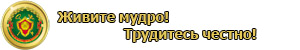 